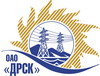 Открытое Акционерное Общество«Дальневосточная распределительная сетевая  компания»Протокол заседания Закупочной комиссии по вскрытию поступивших на открытый запрос цен конвертовг. БлаговещенскПРЕДМЕТ ЗАКУПКИ:Открытый запрос цен:  «Метизы (АЭС, ПЭС, ХЭС-ЦЭС, ХЭС-СЭС, ЕАО, ЮЯЭС)».Закупка проводится согласно ГКПЗ 2014г. раздела  1.2. «Услуги ремонта»  № 51  на основании указания ОАО «ДРСК» от  17.11.2014 г. № 302.Плановая стоимость закупки:  2 252 472,50  руб. без учета НДСПРИСУТСТВОВАЛИ:Два члена постоянно действующей Закупочной комиссии ОАО «ДРСК» 2 уровняИнформация о результатах вскрытия конвертов:В адрес Организатора закупки поступило 2 (два) предложения на участие в закупке в запечатанных конвертах.Вскрытие конвертов было осуществлено членами Закупочной комиссии 2 уровня.Дата и время начала процедуры вскрытия конвертов с заявками на участие в закупке: 11:15 (время благовещенское) 01.12.2014 г.Место проведения процедуры вскрытия конвертов с заявками на участие в закупке: ОАО «ДРСК» г. Благовещенск, ул. Шевченко 28, 244 каб.Каждый из полученных конвертов на момент его вскрытия был опечатан и его целостность не была нарушена.В конвертах обнаружены заявки следующих Участников закупки:РЕШИЛИ:Утвердить заседания Закупочной комиссии по вскрытию поступивших на открытый запрос предложений конвертов.Ответственный секретарь Закупочной комиссии 2 уровня ОАО «ДРСК»	О.А. МоторинаТехнический секретарь Закупочной комиссии 2 уровня ОАО «ДРСК»	Е.Ю. Коврижкина № 81/МР-В01.12.2014№Наименование претендента на участие в ОЗЦ и его адресПредмет и общая цена заявки на участие в ОЗЦ, руб. без учета НДС1ООО «НПК «Энергия»                                      г. Пермь, вл. Васнецова, 12Цена: 2 241 360,00 руб. без учета НДС (2 644 804,80 руб. с учетом НДС).2ООО «ЭК «Энергокомплекс»г. Пермь, ул. Чкалова, 9Цена: 2  121 497,00 руб. без учета НДС (2 503 366,46 руб. с учетом НДС).